卸売 注文フォーム テンプレート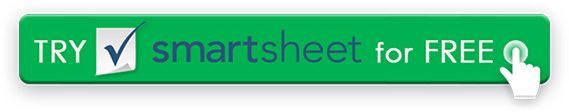 会社名ロゴロゴロゴロゴロゴ住所行 1注文日ロゴロゴロゴロゴロゴ住所行 2発注書#ロゴロゴロゴロゴロゴ市, 州 12345CUST.身分証明書卸売注文フォーム卸売注文フォーム卸売注文フォーム卸売注文フォーム卸売注文フォーム電話: (000) 000-0000出荷日卸売注文フォーム卸売注文フォーム卸売注文フォーム卸売注文フォーム卸売注文フォームファックス: (000) 000-0000出荷方法卸売注文フォーム卸売注文フォーム卸売注文フォーム卸売注文フォーム卸売注文フォームウェブアドレスPYMT法卸売注文フォーム卸売注文フォーム卸売注文フォーム卸売注文フォーム卸売注文フォーム請求対象アイテム番号 形容費用数量トータルアイテム番号 形容費用数量トータル[ 名前 ][ 会社名 ][ アドレス行 1 ][ アドレス行 2 ][市区町村、州、郵便番号][ 電話 ][ 電子メール ]送付先[ 名前 ][ 会社名 ][ アドレス行 1 ][ アドレス行 2 ][市区町村、州、郵便番号][ 電話 ][ 電子メール ]質問に関する質問 この注文書は、お問い合わせください総計総計総計総計質問に関する質問 この注文書は、お問い合わせください質問に関する質問 この注文書は、お問い合わせください条件名前(321) 456-7890アドレスウェブアドレス免責事項Web サイト上で Smartsheet から提供される記事、テンプレート、または情報は参照用です。情報を最新かつ正確に保つよう努めていますが、当サイトまたはウェブサイトに含まれる情報、記事、テンプレート、関連するグラフィックスに関する完全性、正確性、信頼性、適合性、または可用性について、明示または黙示的ないかなる表明も保証も行いません。したがって、そのような情報に対する信頼は、お客様の責任で厳重に行われます。